ATZINUMS Nr. 22/12-3.8/159par atbilstību ugunsdrošības prasībāmAtzinums iesniegšanai derīgs sešus mēnešus.Atzinumu var apstrīdēt viena mēneša laikā no tā spēkā stāšanās dienas augstākstāvošai amatpersonai:Atzinumu saņēmu:20____. gada ___. ___________DOKUMENTS PARAKSTĪTS AR DROŠU ELEKTRONISKO PARAKSTU UN SATURLAIKA ZĪMOGU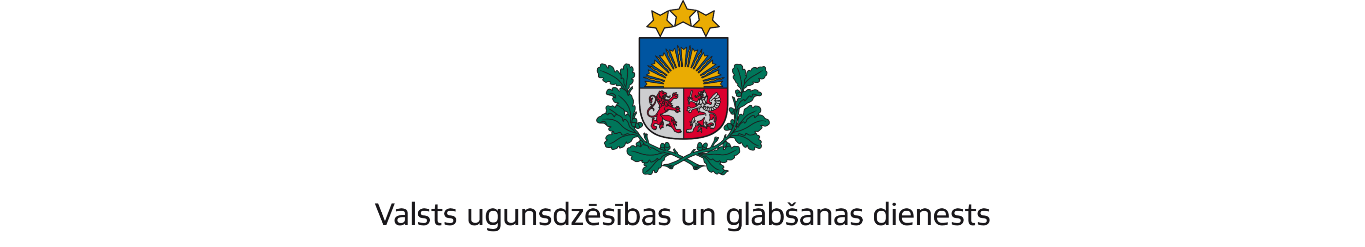 KURZEMES REĢIONA BRIGĀDEGanību iela 63/67, Liepāja, LV-3401; tālr.:63404475; e-pasts: kurzeme@vugd.gov.lv, www.vugd.gov.lvVentspilsJūrmalas sporta skola(izdošanas vieta)(juridiskās personas nosaukums vai fiziskās personas vārds, uzvārds)22.07.2022.Reģistrācijas Nr. 90009249367(datums)(juridiskās personas reģistrācijas numurs vai fiziskās personās kods)Nometņu iela 2b, Jūrmala, LV-2016(juridiskās vai fiziskās personas adrese)1.Apsekots: bērnu diennakts nometnei „Hokeja nometne” paredzētās Olimpiskā centra „Ventspils” ledus halles  telpas Sporta ielā 7/9, Ventspilī (turpmāk - Objekts).(apsekoto būvju, ēku vai telpu nosaukums)2.Adrese: Sporta iela  7/9, Ventspils, LV-3601.3.Īpašnieks (valdītājs): SIA „Olimpiskais centrs „Ventspils””(juridiskās personas nosaukums vai fiziskās personas vārds, uzvārds)Reģistrācijas Nr. 40003245964, Sporta iela 7/9, Ventspils, LV-3601.(juridiskās personas reģistrācijas numurs vai fiziskās personas kods; adrese)4.Iesniegtie dokumenti: nometnes vadītāja Zigmāra Strausa 2022.gada 20.jūlija iesniegums.	5.Apsekoto būvju, ēku vai telpu raksturojums: divvstāvu ēka, kas aprīkota ar automātiskougunsgrēka atklāšanas un trauksmes signalizācijas sistēmu, iekšējo ugunsdzēsības ūdensvada sistēmu un nodrošināta ar ugunsdzēsības aparātiem.6.Pārbaudes laikā konstatētie ugunsdrošības prasību pārkāpumi: nav.7.Slēdziens: nav iebildumu Objekta izmantošanai diennakts nometnes „Hokeja nometne” vajadzībām no 2022.gada 1.augusta līdz 2022.gada 5.augustam.8.Atzinums izsniegts saskaņā ar: Ministra kabineta 2009.gada 1.septembra noteikumu Nr.981„Bērnu nometņu organizēšanas un daba kārtība” 8.5.apakšpunkta prasībām.(normatīvais akts un punkts saskaņā ar kuru izdots atzinums)9.Atzinumu paredzēts iesniegt: Valsts izglītības satura centrā.	(iestādes vai institūcijas nosaukums, kur paredzēts iesniegt atzinumu)Valsts ugunsdzēsības un glābšanas dienesta Kurzemes reģiona brigādes komandierim, Ganību ielā 63/67, Liepājā, LV-3401.(amatpersonas amats un adrese)Valsts ugunsdzēsības un glābšanas dienestaKurzemes reģiona brigādes Ugunsdrošības uzraudzības un civilās aizsardzības nodaļas inspektore*L. Lakše(amatpersonas amats)(paraksts)(v. uzvārds)(juridiskās personas pārstāvja amats, vārds, uzvārds vai fiziskās personas vārds, uzvārds; vai atzīme par nosūtīšanu)(paraksts)